МБОУ Чертковская СОШ №1Бондарев Дмитрий Сергеевич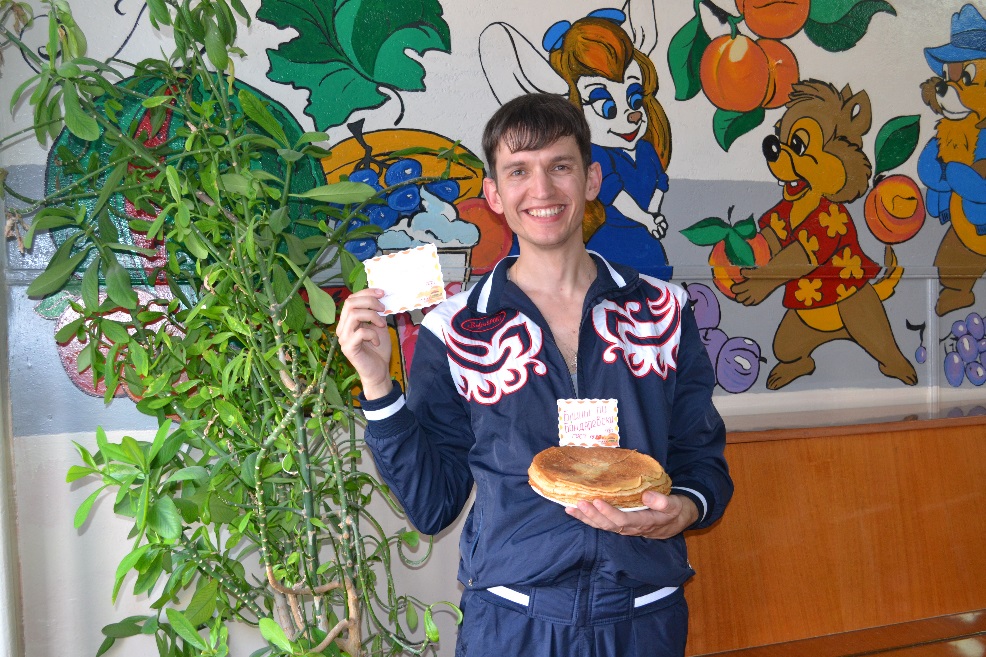 «Бондарев Дима – мастер блинный»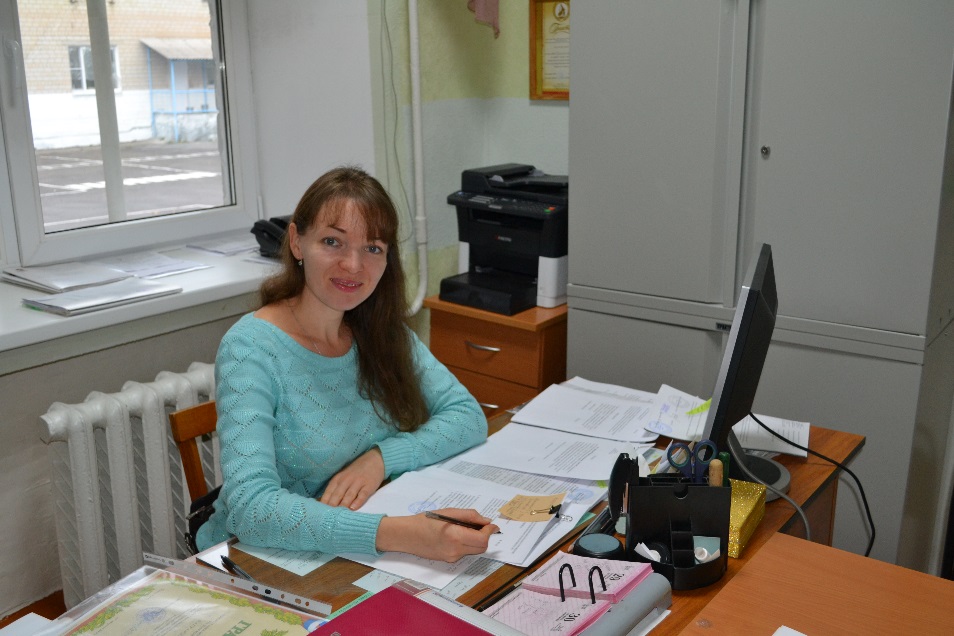 Кожевина Евгения Владимировна – мастер делопризводства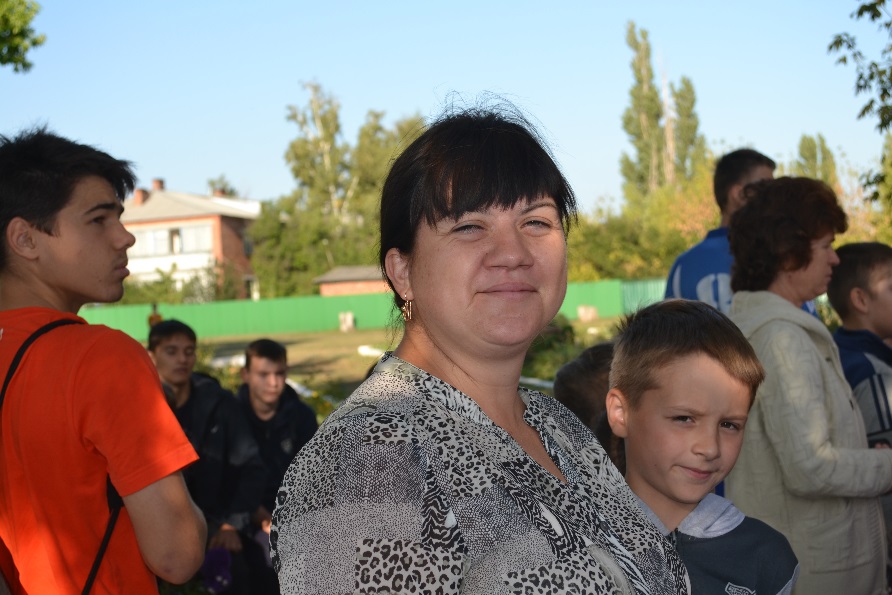 Солоп Ольга Николаевна – трудолюбие, обаяние, чуткость